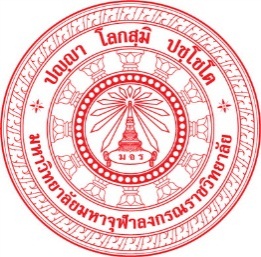 โครงการ Training the Trainer การเขียนบทความวิชาการอาเซียน (ภาคไทย และอังกฤษ) ประจำปีงบประมาณ ๒๕๖๐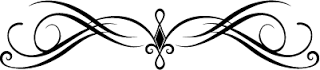 ๑. ชื่อโครงการ	:  โครงการ Training the Trainer การเขียนบทความวิชาการอาเซียน (ภาคไทย และอังกฤษ) ๒. ชื่อหน่วยงาน	:  ศูนย์อาเซียนศึกษา มหาวิทยาลัยมหาจุฬาลงกรณราชวิทยาลัย๓. ผู้รับผิดชอบโครงการ	:  ศูนย์อาเซียนศึกษา มหาวิทยาลัยมหาจุฬาลงกรณราชวิทยาลัย	๔. แผนงาน		:  แผนงานพื้นฐาน: ด้านการพัฒนาและเสริมสร้างศักยภาพคน    ผลผลิตที่ 2: ผลงานการให้บริการวิชาการ๕. โครงการเชื่อมโยงกับมาตรฐาน สกอ. :	 องค์ประกอบที่ ๓ กิจกรรมพัฒนานิสิตนักศึกษา  องค์ประกอบที่ ๕ การบริการทางวิชาการแก่สังคม๖. หลักการและเหตุผล	การส่งเสริมการเขียนบทความวิชาการของคณาจารย์และเจ้าหน้าที่สายวิชาการและนิสิตเพื่อการสู่ประชาคมอาเซียนมีความสำคัญและจำเป็นในการถ่ายทอดองค์ความรู้ใหม่ในองค์กรสู่โลกภายนอกให้เกิดประสิทธิภาพและมีประสิทธิผล มหาวิทยาลัยมหาจุฬาลงกรณราชวิทยาลัยได้กำหนดไว้ในประเด็นยุทธศาสตร์กลยุทธ์ที่ ๑๓ พัฒนาและผลิตวารสารอาเซียนศึกษา มจร ทั้งภาษาไทยและภาษาอังกฤษและภาษาอาเซียน โดยมีการจัดทำวารสารพุทธอาเซียนศึกษา (Journal of Buddhist ASEAN Studies) และส่งเสริมการเขียนบทความวิชาการและบทความวิจัยเกี่ยวกับพระพุทธศาสนาในอาเซียนเชิงบูรณาการร่วมกับภาษา การศึกษา และวัฒนธรรมพื้นถิ่นในประเทศอาเซียนซึ่งกำหนดหัวข้อหลักให้สอดคล้องกับพันธกิจและนโยบายของมหาวิทยาลัย และในทางปฏิบัติที่จะทำให้การดำเนินงานเป็นไปตามยุทธศาสตร์และกลยุทธ์ด้านการพัฒนาและผลิตงานให้บริการวิชาการที่กำหนดไว้จำเป็นต้องจัดโครงการหรือกิจกรรมที่เกี่ยวข้องเพื่อให้เกิดการขับเคลื่อนและการดำเนินงานให้บรรลุตามเป้าหมายตามแผนยุทธศาสตร์ของมหาวิทยาลัย 	ศูนย์อาเซียนศึกษามหาวิทยาลัยมหาจุฬาลงกรณราชวิทยาลัยเป็นหน่วยงานที่จัดตั้งขึ้นใหม่เพื่อการบริหารงาน การวางแผนงาน การพัฒนาเครือข่าย การศึกษาวิจัย การจัดระบบสารสนเทศ และการให้บริการวิชาการองค์ความรู้ที่เกี่ยวข้องกับการบริการงานอาเซียน และประสานความร่วมมือกับส่วนงานของมหาวิทยาลัยและหน่วยงานอื่น ๆ ในประชาคมอาเซียน แบ่งการบริหารงานเป็น ๒ ส่วน คือ ๑) ส่วนงานบริหาร และ ๒) ส่วนงานวิจัย สารสนเทศและบริการวิชาการ โดยที่ในส่วนของกลุ่มงานบริการวิชาการมีหน้าที่ในการปฏิบัติงานส่งเสริมการเผยแพร่ผลงานวิชาการ เพื่อสร้างองค์ความรู้พร้อมนำสู่การปฏิบัติที่จริง บริหารและติดตาม รวมทั้งจัดระบบสารสนเทศเพื่อเป็นคลังข้อมูลเกี่ยวกับประชาคมอาเซียน จากภารกิจของศูนย์อาเซียนศึกษา และจากแผนยุทธศาสตร์ด้านการบริการวิชาการของมหาวิทยาลัยมหาจุฬาลงกรณราชวิทยาลัย จึงเป็นประเด็นที่ทำให้ศูนย์อาเซียนศึกษาได้สนใจในการพัฒนาศักยภาพของบุคลากรและนิสิตของมหาวิทยาลัย     มหาจุฬาลงกรณราชวิทยาลัย ให้มีโอกาสในการพัฒนางานเขียนโดยเฉพาะการเขียนเชิงวิชาการทางพระพุทธศาสนาที่บูรณาการร่วมกับสังคม การศึกษา ภาษาและวัฒนธรรมอาเซียน ด้วยการจัดกิจกรรมเชิงปฏิบัติการเพื่อออกแบบการเขียนที่สร้างสรรค์และสามารถบูรณาการร่วมกับศาสตร์สมัยใหม่ เพื่อรองรับการเปิดตัวเข้าสู่การเป็นประชาคมอาเซียน ดังนั้น โครงการนี้จึงมีเป้าหมายที่สำคัญเพื่อพัฒนาศักยภาพของบุคลากรในการเขียนบทความวิชาการและยกระดับคุณภาพงานวิชาการของมหาวิทยาลัยมหาจุฬาลงกรณราชวิทยาลัยให้มีความเป็นสากลและเผยแพร่ในประชาคมอาเซียนต่อไป	๗. วัตถุประสงค์๗.๑ เพื่อพัฒนาศักยภาพในการเขียนบทความวิชาการของบุคลากรและนิสิตให้สามารถพัฒนาบทความวิชาการและบทความวิจัยทางพระพุทธศาสนาบูรณาการร่วมกับสังคม การศึกษา ภาษาและวัฒนธรรมอาเซียน โดยใช้กิจกรรมเชิงปฏิบัติการ๗.๒ เพื่อผลิตงานบทความวิชาการทางพระพุทธศาสนาที่เชื่อมโยงกับประชาคมอาเซียน๗.๓ เพื่อนำเสนอองค์ความรู้ใหม่ทางด้านพระพุทธศาสนาในประชาคมอาเซียนผ่านกระบวนการคิดและถ่ายทอดงานเขียนเชิงวิชาการ ๘. ลักษณะของกิจกรรมลักษณะของกิจกรรมในโครงการแบ่งการดำเนินงานออกเป็น ๒ ระยะ ดังนี้๑) กิจกรรมเชิงปฏิบัติการ ภาคภาษาไทย เรื่อง “บทความวิชาการภาษาไทยสู่ประชาคมอาเซียน”๒)  กิจกรรมการสัมนาเชิงปฏิบัติการ ภาคภาษาอังกฤษ เรื่อง “บทความวิชาการภาษาอังกฤษสู่ประชาคมอาเซียน” หมายเหตุ : เหตุผลที่แบ่งการดำเนินงานเป็น ๒ ระยะ เนื่องจากกระบวนการพัฒนางานบทความวิชาการเป็นกระบวนการที่ต้องอาศัยการติดตามและปฏิบัติงานอย่างจริงจังและต่อเนื่อง ทั้งนี้เพื่อให้ผลการดำเนินงานของโครงการบรรลุตามวัตถุประสงค์ของโครงการ และสามารถผลิตผลงานบทความวิชาการทางพระพุทธศาสนาที่เชื่อมโยงกับประชาคมอาเซียน๙. เป้าหมายผลผลิต	๙.๑ ด้านปริมาณ ๑) บุคลากรของมหาวิทยาลัยมหาจุฬาลงกรณราชวิทยาลัย ทั้งคณาจารย์และเจ้าหน้าที่ จำนวน ๕๐ รูป/คน 	๒) นิสิตคนไทย และนานาชาติ ของมหาวิทยาลัยมหาจุฬาลงกรณราชวิทยาลัย จำนวน ๕๐ รูป/คน๓) ผู้เข้ารับการอบรมสามารถผลิตบทความวิชาการทางพระพุทธศาสนาและประชาคมอาเซียน ไม่ต่ำกว่า ๘๐ บทความจากการเข้าอบรม คิดเป็นร้อยละ ๘๐ ของจำนวนผู้เข้าอบรมทั้งหมด	๙.๒ ด้านคุณภาพ	ผู้เข้ารับการอบรมมีทักษะในการเขียนบทความวิชาการและบทความวิจัยได้อย่างถูกต้องตามหลักวิชาการและสามารถผลิตบทความได้อย่างมีประสิทธิภาพ	๒) คณาจารย์สามารถนำทักษะที่ได้รับไปถ่ายทอดต่อให้กับนิสิตโดยเฉพาะในระดับบัณฑิตศึกษา เพื่อให้สามารถเขียนบทความวิชาการได้อย่างมีประสิทธิภาพ๙.๓ ด้านเวลา	ระยะเวลาดำเนินการ แบ่งเป็น ๔ ระยะ ดังนี้    		 ระยะที่ ๑  วันที่  ๘ – ๙ กุมภาพันธ์ ๒๕๖๐       		 ระยะที่ ๒ วันที่ ๑๒- ๑๓ กุมภาพันธ์ ๒๕๖๐		 ระยะที่ ๓ วันที่  ๒๖- ๒๗ กุมภาพันธ์ ๒๕๖๐		 ระยะที่ ๔ วันที่  ๓๑-๓๑ กุมภาพันธ์ ๒๕๖๐๑๐. กลุ่มเป้าหมายคณาจารย์ เจ้าหน้าที่และนิสิต ทั้งที่เป็นคนไทยและนานาชาติ ของมหาวิทยาลัยมหาจุฬาลงกรณราชวิทยาลัย ทั้งส่วนกลางและภูมิภาค รวมทั้งหมด ๑๐๐ รูป/คน ๑๑.ขั้นตอนและระยะเวลาดำเนินโครงการ 	ขั้นตอนการดำเนินงาน	๑๑.๑ ขั้นเตรียมการ		- ขออนุมัติโครงการ		- ประสานงานวิทยากร และหน่วยงานที่เกี่ยวข้อง- ติดต่อประสานงานไปยังหัวหน้าส่วนงานเพื่อเข้าร่วมกิจกรรมเชิงปฏิบัติการ	๑๑.๒ ขั้นดำเนินการ		-  ดำเนินการจัดกิจกรรมเชิงปฏิบัติการตามกำหนดการ	๑๑.๓ ขั้นสรุปผลการดำเนินงาน		-  ประเมิน/สรุปผลการดำเนินงานโครงการ		-  ส่งรายงานสรุปผลดำเนินงาน๑๑.๔  ระยะเวลาการดำเนินงาน๑๒. งบประมาณ	๑๒.๑ จำนวนเงินงบประมาณ		๓๐๐,๐๐๐ บาท	๑๒.๒ ที่มางบประมาณ	:  งบอุดหนุนจากรัฐบาล 
   แผนงานรองรับเข้าสู่ประชาคมอาเซียน			๑๒.๓ การใช้จ่ายงบประมาณ	:  		๑) ค่าเอกสารประกอบการจัดกิจกรรมเชิงปฏิบัติการ				        
    ๑๐๐ คนๆ ละ ๔๐๐ บาท (๔๐๐x๑๐๐)			           =  ๔๐,๐๐๐   บาท		๒) ค่าดำเนินงานประสานงาน ๒ ครั้ง  (๒x๕,๐๐๐)		           =  ๑๐,๐๐๐   บาท		๓) ค่าตอบแทนวิทยากร                          - วิทยากรภายนอก (๒ คน) ๔ วันๆ ละ ๓,๐๐๐ (๔x๒x๓,๐๐๐)	 = ๒๔,๐๐๐ บาท		    - วิทยากรภายใน (๔ รูป/คน) ๔ วันๆ ละ ๒,๐๐๐ (๔X๒x๒,๐๐๐)  = ๑๖,๐๐๐ บาท		    - ประธานเปิดงานและปิดงาน ๒ ครั้งๆ ละ ๕,๐๐๐ (๔x๒x๕,๐๐๐)  =  ๒๐,๐๐๐ บาท		๔) ค่าพาหนะ							 	         -  ค่าพาหนะของวิทยากรภายนอก (ค่าเดินทางไปกลับ) (๔x๒,๐๐๐)  = ๘,๐๐๐ บาท	         -  ค่าพาหนะของประธานเปิดงานและปิดงาน (๔x๑,๐๐๐)	= ๔,๐๐๐ บาท	         -  ค่าพาหนะของผู้เข้าร่วมอบรม (วิทยาเขต) 					๗๐ รูป/คนๆ ละ ๒,๐๐๐ บาท	 	=  ๑๕๒,๐๐๐ บาท                                             		๕) ค่าอาหาร          		      -  ค่าอาหารเพล ๔ วัน ๑๐๐ คนๆ ละ ๑๕๐บาท (๔x๑๐๐x๑๕๐)	          -  ค่าอาหารเย็น (คฤหัสถ์) และน้ำปานะ(บรรพชิต) ๔ วัน ๑๐๐ คนๆ ละ ๑๐๐บาท 
                              (๔x๑๐๐x๑๐๐) (จ่ายแบบถัวเฉลี่ย)	          -  ค่าอาหารว่างและน้ำปานะ ๔ วัน เช้า-บ่าย รวม ๘ มื้อ 
                             ๑๐๐ คนๆ ละ ๓๐ บาท (๔x๑๐๐x๓๐)                              = ๑๑๒,๐๐๐  บาท   
		๖) ค่าสถานที่อบรม จำนวน ๔ วันๆ ละ ๘,๐๐๐ บาท	              =  ๓๒,๐๐๐  บาท		๗) ค่าที่พัก จำนวน ๓๐ ห้อง ๔ คืนๆ ละ ๕๐๐ บาท (๓๐x๔x๕๐๐)       =  ๖๐,๐๐๐  บาท		๘) ค่าประชาสัมพันธ์ 		     				   =  ๑๐,๐๐๐  บาท		๙) ค่าตอบแทนการปฏิบัติงานบุคลากรจำนวน ๑๐ รูป/คน 
 		    จำนวน ๔ วันๆ ละ ๖๐๐ บาท (๑๐x๔x๖๐๐)  	                        =  ๒๔,๐๐๐  บาท		๑๐) ค่าตอบแทนผู้เข้าอบรม                           ค่าเขียนบทความเกี่ยวกับอาเซียนทั้งภาษาไทยและภาษาอังกฤษ  		จำนวน  ๘๐ เรื่องๆ ละ ๑,๐๐๐ บาท		   		 =  ๘๐,๐๐๐  บาท		๑๑) ค่าของที่ระลึกวิทยากร และประธานพิธีเปิดและปิด               		      รวมเป็น ๔ ชุดๆ ๒,๕๐๐   (๔x๒,๕๐๐)                               =   ๑๐,๐๐๐  บาท		๑๒) ค่าจัดทำใบเกียรติบัตร จำนวน ๑๐๐ ใบๆ ละ ๑๐๐ บาท	 =   ๑๐,๐๐๐   บาท	   	                                                                   รวมทั้งสิ้น    xxxxxx   บาท			หมายเหตุ  ทั้งนี้เป็นการจ่ายระบบแบบถัวเฉลี่ยตามเกณฑ์ของมหาวิทยาลัยงบประมาณแบ่งเป็น ๔ ระยะ รวมทั้งสิ้น ๕๐๐,๐๐๐ บาท (ห้าแสนบาทถ้วน)๑๓. ตัวชี้วัด	๑๓.๑ ผลผลิต (Output) 	ผู้เข้ารับการอบรมเชิงปฏิบัติการสามารถผลิตบทความวิชาการทางพระพุทธศาสนาและประชาคมอาเซียน ไม่ต่ำกว่า ๘๐ บทความจากการเข้าอบรม คิดเป็นร้อยละ ๘๐ ของจำนวนผู้เข้าอบรมทั้งหมด๑๓.๒ ผลลัพธ์ (Outcome) 	ผู้เข้าร่วมโครงการอบรมเชิงปฏิบัติการพัฒนาศักยภาพการเขียนบทความวิชาการสู่ประชาคมอาเซียน มีทักษะในการเขียนบทความวิชาการและบทความวิจัยที่มีการบูรณาการพระพุทธศาสนาร่วมกับสังคม การศึกษา ภาษาและวัฒนธรรมอาเซียน ๑๔. ประโยชน์ที่คาดว่าจะได้รับ๑๔.๑ ทำให้บุคลากรของมหาวิทยาลัยและนิสิตมีทักษะในการพัฒนางานเขียนบทความทางพระพุทธศาสนาบูรณาการร่วมกับสังคม การศึกษา ภาษาและสังคมวัฒนธรรมอาเซียน  ๑๔.๒ บุคลากรของมหาวิทยาลัยและนิสิตสามารถผลิตเขียนบทความวิชาการทางพระพุทธศาสนาที่เชื่อมโยงกับประชาคมอาเซียน๑๔.๓ บุคลากรของมหาวิทยาลัยและนิสิตสามารถพัฒนาองค์ความรู้ใหม่ทางด้านพระพุทธศาสนาในประชาคมอาเซียนผ่านกระบวนการเขียนบทความวิชาการลำดับที่กิจกรรมระยะเวลาการดำเนินการระยะเวลาการดำเนินการระยะเวลาการดำเนินการระยะเวลาการดำเนินการลำดับที่กิจกรรมมิ.ย. ๖๐ก.ค. ๖๐ส.ค.๖๐ก.ย. ๖๐๑ขออนุมัติโครงการ๒ประชุมวางแผน/ประสานงาน๓จัดกิจกรรมเชิงปฏิบัติการ ระยะที่ ๑๔จัดกิจกรรมเชิงปฏิบัติการ ระยะที่ ๒๕สรุปผลการดำเนินการและติดตามผล